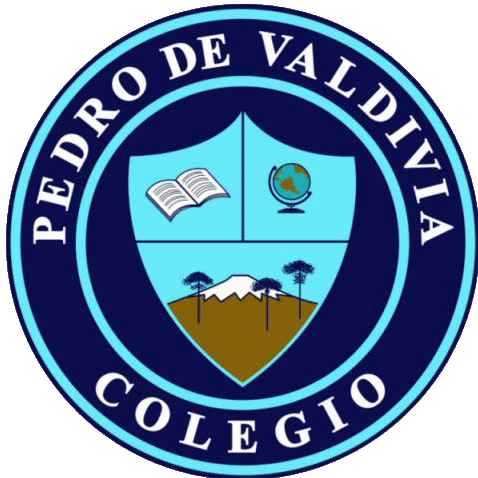 CRONOGRAMA DE ACTIVIDADESMES: MAYOUNIDAD Nº2 “INTRODUCCION AL LENGUAJE MUSICAL”DOCENTE: Elena  Varela LopezCURSO O NIVEL: 4º MEDIOASIGNATURA:Ed MusicalSEMANA /FECHAOBJETIVOACTIVIDADESADECUACIÓN  PIE RECURSOFECHA ENTREGA 10 de mayo de 202022 de mayo de 2020Conocer las distintas manifestaciones, ritmos y géneros musicales de la música latinoamericana Investigar cuatro países latinoamericanos, su música, ritmos y genero.Material de información22 de mayoDesarrollar  un diaporama o video que  resuma la investigación